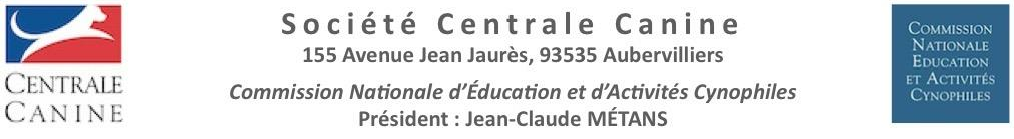 PROTOCOLE DE LA SELECTION DU TROPHEE PAR EQUIPES Nous essayons de maintenir cette finale tout en gardant son esprit avec des équipes mixtes en niveau intégrant souvent de jeunes chiens.
Toutefois, comme lors des sélectifs, les équipes sélectionnées pour la finale se doivent d’être représentatives du niveau de la grande région. Apres réflexion au sein du GTA élargi, et avoir étudié plusieurs solutions, y compris un tirage un sort, nous nous sommes mis d’accord sur la solution suivante qui a fait consensus. Chaque équipe se verra attribuer un score composé des cotes des membres de l’équipe. COTE = (rang du chien au classement/ nombre de chiens classés dans la catégorie et le grade) X 2000 Le ratio, rang du chien au classement/nombre de chiens classés dans la catégorie et grade, permet de ne pas désavantager un grade par rapport à l’autre.SCORE = somme des 3 cotes les moins élevées (la cote la plus élevée = JOKER)Sélection des équipes, selon le quota par régions : les grandes régions gardent leur quota initialement prévu, la sélection des équipes se fera du score le moins élevé au score le plus élevé.Récapitulatif du classement national LO/non LO 2020 :Il est à noter que certains chiens ne sont pas classés : chiens en grade 1, chiens n’ayant pas concouru l’année précédente, J11, et chien conduit par un conducteur de la classe de compétition Handis : une cote forfaitaire leur est attribuée, elle est égale à 2001.Egalité de score entre deux équipes : En cas d'égalité de score entre deux équipes, on les classe en fonction de la cote de leur joker. Si on a à nouveau l’égalité, les équipes seront départagées par leur cote la plus basse.Exemples de calcul de la cote d’un chien : AGI est 245ème/ 734 au classement grade 3 de la catégorie C.LITY est 478ème/1434 au classement grade 2 de la catégorie C.Ces deux chiens sont au 1/3 de leur classement respectif. Leur cote obtenue en faisant une règle de 3 :(245/734) x2000, donne à AGI la cote : 667(478/1434) x2000, donne à LITY la cote : 666HOOP est 734ème (dernier classé) en grade 3, catégorie C, sa cote calculée est 2000PERS est 1434ème (dernier classé) en grade 2, catégorie C, sa cote calculée est 2000Toujours en catégorie C,DANCING est en grade 2, il est 420ème/1434, sa cote est 585FLY est en grade 1, il n’est pas classé : sa côte est 2001 (cote forfaitaire)BALL n’est pas classé en grade 2, sa cote est 2001 (idem)Pour les autres catégories, on procède de la même façon :Exemple en catégorie B :BEE est classé 123ème/619 en catégorie B, sa cote est obtenue en faisant le calcul suivant :123/619 x 2000, ce qui donne une cote de 397. Le calcul de la cote d’un chien se fait directement en ligne sur le calendrier dans sports canins (Merci au GTIL !)http://sportscanins.fr/agility_resultats/calculsTGR.phpExemple de calcul du score d’une équipe :Le score d’une équipe correspond à la somme des 3 cotes les moins élevées des chiens composant l’équipe.Exemple de l’équipe formée de : AGI, LITY, DANCING et FLY :FLY est le joker (cote la plus élevée), le score de l’équipe est :667 + 666 + 585 = 1918Exemple de l’équipe formée de LITY, HOOP, DANCING et BALLLe score de l’équipe ainsi formée est : 667 + 2000 + 585 = 3252 (BALL est le joker)Cette équipe a un score plus élevé, elle sera moins bien placée dans la sélection que l’équipe formée de AGI, LITY, DANCING et FLY. Pour les autres catégories, on procède de la même façon.CatégorieNombre chiens classésGrade 2Nombre chiens classésGrade 3A858359B619293C1434734D5716PRINCIPE GENERAL : La cote de chaque chien est obtenue par une règle de 3.Le score d’une équipe de 4 chiens est la somme des 3 cotes les moins élevées, la quatrième, donc la plus élevée, correspond au chien joker et n’est pas prise en compte. Une équipe formée de compétiteurs de la classe de compétition Handis est sélectionnée d’office.Les chiens non classés dans le classement national ont une cote de 2001  Et ouf, l’informatique, via le GTIL, fait tous les calculs !